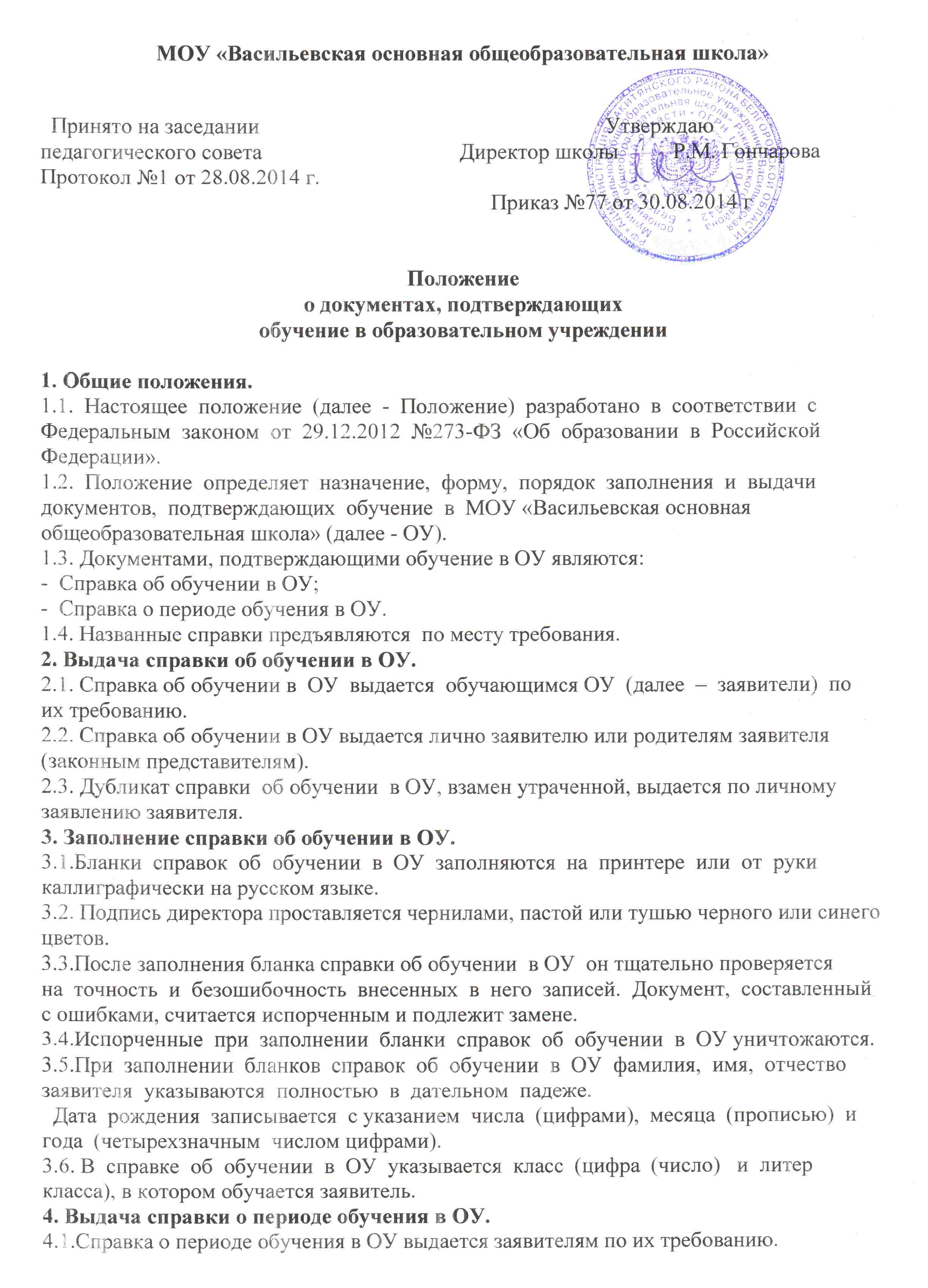 4.2.Справка   о  периоде обучения  в  ОУ   выдаются  лично  заявителю.4.3.Дубликат  справки  о периоде обучения в  ОУ, взамен  утраченной, выдается по личному заявлению заявителя.5. Заполнение справки о периоде обучения в ОУ.5.1.Бланки справок о периоде обучения в ОУ заполняются на принтере или от руки каллиграфически на русском языке.5.2. Подпись директора проставляется чернилами, пастой или тушью черного или синего цветов.5.3.После  заполнения  бланка  справки    о  периоде  обучения  в  ОУ  он  тщательно проверяется  на  точность   и  безошибочность  внесенных  в  него  записей.  Документ, составленный с ошибками, считается испорченным и подлежит замене.5.4.Испорченные  при  заполнении  бланки  справок  о  периоде  обучения  в  ОУуничтожаются.5.5. При заполнении бланков справок о периоде обучения в ОУ:5.5.1.  Фамилия,  имя,  отчество  заявителя  указываются  полностью  в  дательном падеже. 5.5.2.Указываются  дата  поступления  в  ОУ  и  дата  отчисления  из  ОУ  (в  обоих случаях - с  указанием  числа  (цифрами), месяца (прописью) и  года  (четырехзначным числом цифрами).6. Учет и хранение бланков документов.6.1.Для  регистрации  выдаваемых  справок  ОУ  ведется  специальная  книга  (книгарегистрации), в которую заносятся следующие данные:а) порядковый регистрационный номер;б)  фамилия,  имя  и  отчество  лица,  получившего  справку  об  обучении  в  ОУ  или справку о периоде обучения в ОУ;в) дата выдачи справки;Книга  регистрации  выданных  справок  прошивается,  и  хранится  как  документстрогой отчетности.6.2. Форма справки об обучении в ОУ дана в Приложении 1.6.2. Форма справки о периоде обучения в ОУ дана в Приложении 2.                                                                                                            Приложение № 1          Белгородская областьАдминистрация Ракитянского района                                                                      СПРАВКА          Белгородской области        Управление образования                                      выдана _____________________________   Муниципальное общеобразовательное                ________г.р., в том, что он___ действительно   учреждение «Васильевская основная       общеобразовательная школа»                                обучается в _______ классе по очной форме       309320, Белгородская область                              в МОУ «Васильевская основная                                                                             общеобразовательная школа"     Ракитянский район с.Васильевка               ул.Ленина, 1 «В»                                            Ракитянского района Белгородской области         Тел 24-1-23, факс 24-1-23        E-mail:vasilschool@yandex.ru                             Начало обучения:___________________Окончание обучения: ________________Основание выдачи справки: приказ по личному составу учащихся о       зачислении от ______________№_______Справка дана для предъявления по месту требования.                      Директор школы: _____________Р.М.Гончарова                                                                                                                       Приложение № 2        Белгородская областьАдминистрация Ракитянского района                                                                      СПРАВКА          Белгородской области        Управление образования                                      выдана _____________________________   Муниципальное общеобразовательное                ________г.р., в том, что он___ действительно   учреждение «Васильевская основная       общеобразовательная школа»                                обучался(лась) с __________ по__________       309320, Белгородская область                              в МОУ «Васильевская основная                                                                             общеобразовательная школа"     Ракитянский район с.Васильевка               ул.Ленина, 1 «В»                                            Ракитянского района Белгородской области         Тел 24-1-23, факс 24-1-23        E-mail:vasilschool@yandex.ru                             Справка дана для предъявления по месту требования.                      Директор школы: _____________Р.М.Гончарова           